NIT-2004-jaw through-hole power chuck (adapter excluded)All sliding surfaces are hardened and ground for accurate actual running and long service repeatability. Lubrication nipple in each master jaw.Master jaw : 1.5mm x 60° serration.Mounting : Adaptor mounting to fit with DIN, ISO, BS, ASA B5.9 type A spindles.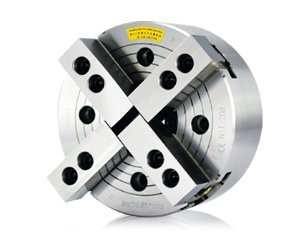 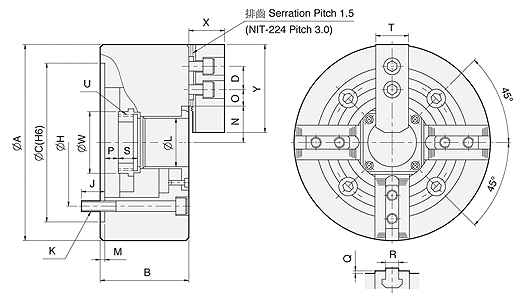 UNIT : mmSPEC
ModelThrough
-Hole
(mm)Plunger
Stroke
(mm)Jaw
Stroke
(In Dia.)
(mm)Max.
Pull
Force
(kgf)Max.
Gripping
Force
(kgf)Max.
Operating
Pressure
(kgf / cm2)Max.
Speed
(r.p.m.)Weight
(kg)Moment
Of Inertia 
I
(kg‧m2 )Matching
CylinderMatching
Hard JawMatching
Soft JawGripping
O.D. Range
(mm)NIT-206Ø45125.52243581228.5450013.70.058M1246HJ06HC06Ø15-Ø169NIT-208Ø52167.43558907526.53600240.177M1552HJ08HC08Ø20-Ø210NIT-210Ø75198.843851131927.53200360.324M1875HJ10HC10Ø25-Ø254NIT-212Ø912310.658121499027.5270058.50.763M2091HJ12HC12Ø30-Ø304NIT-215Ø117.52310.672401835523.519001142.331M2511HJ15HC15Ø50-Ø381NIT-218Ø117.52310.672401835523.515001403.798M2511HJ15HC15Ø50-Ø450NIT-224Ø205261291772386126.5100028415.2ML3320HJ24-1HC24-1Ø150-Ø610DIM
ModelABC
(H6)DHJKLMN
max.O
max.O
min.P
max.P
min.QRSTU
max.WXYNIT-2061698114020104.78164-M10x804553222.759.2511-12121931M55x2603773NIT-2082109117025133.35204-M12x9052538.729.7511.7514.5-1.521420.535M60x2663895NIT-21025410022030171.45224-M16x1007555133.7514.258.5-10.52162540M85x29443110NIT-21230411022030171.45234-M16x11091661.345.7515.758-152212850M100x210851130NIT-21538113330043235354-M20x135117.568245.2515.257-165224362M130x213966165NIT-21845013330043235354-M20x135117.568279.7515.257-165224362M130x213966165NIT-22461014752060463.6358-M24x1502056139.987.524.516-105253864M215x323073180